Odbočovací redukce s těsněním 90° ABR 125-100Obsah dodávky: 1 kusSortiment: K
Typové číslo: 0055.0417Výrobce: MAICO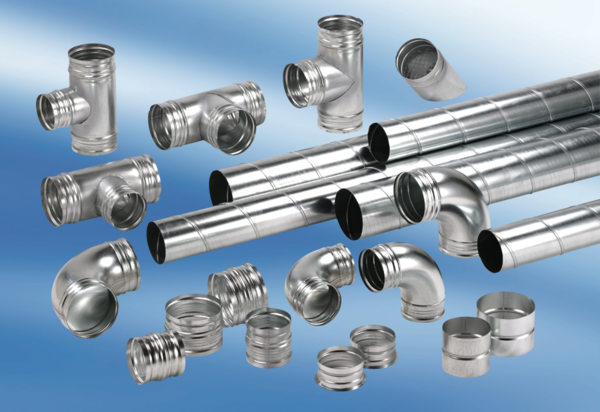 